Upper New York Annual Conference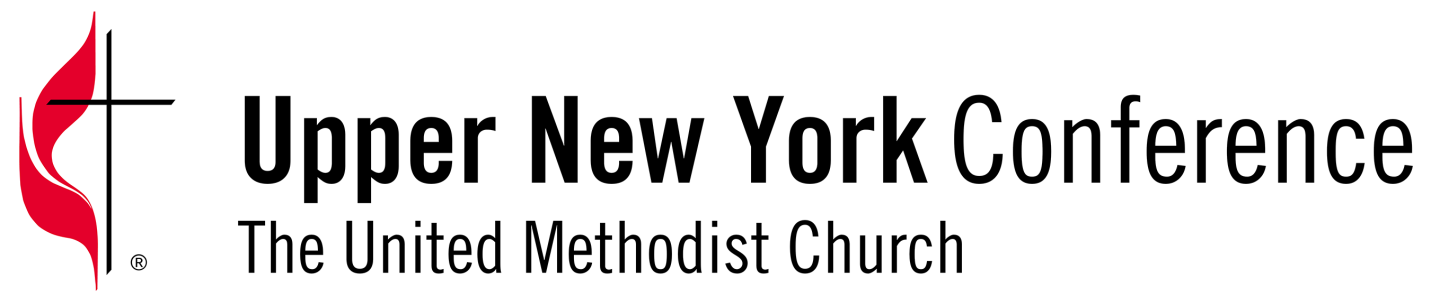 Board of Trustees Meeting Minutes August 17, 2017Voting Members Present: Rev. Richard Barling,  Ms. Pam Deckard,  Mr. Hal Schmidt,  Mr. Nathan Trost, Mr. John Frary, Rev. Barbara Brewer, Rev. Cheryl  Brown  Rev. Jack Keating.Ex-officio Present:   Rev. William Gottschalk-Fielding, Mr. Kevin Domanico, Mr. Scott Delconte, Mr. Mike Huber. This meeting was held via conference call.  The meeting was called to order by the President Rich Barling at 7:15pm.   An opening prayer was offered by Pam Deckard.A Roll Call was completed and the Secretary determined that a quorum was present.Hal Schmidt made a motion to accept the minutes of our August 1, 2017 conference call meeting as presented.  The motion was seconded by Barbara Brewer and passed unanimously. OLD BUSINESSCamp Findley update – Rich reported that we received two purchase offers for the property known as Camp Findley.  A long and often emotional discussion followed.  A motion was made by Hal Schmidt and seconded by Cheryl Brown to have 2 Trustees and the Conference Chancellor put together a purchase contract to submit to The Camp at Findley group.  The motion passed unanimously.  Barb Brewer reports receiving a  purchase offer on the former Showers UMC facility through our realtor.  A motion as made by Nathan Trost and seconded by Cheryl Brown to accept the   purchase offer.  The motion passed unanimously.    Former Hagamann UMC update – Rich reported that we received a DEC release and he is moving forward to receive an offer from the local Fire Department. 	Our next meeting is scheduled to be via conference call on Tuesday, September 5th at 4:00pm. A motion was made by Barb Brewer and seconded by John Frary to adjourn this meeting. Motion carried.      The meeting was adjourned at 8:30pm following a prayer offered by Bill Gottschalk-Fielding.  Respectfully submitted,Jack Keating Jack KeatingSecretary   